HEADLINE (The name of your church or event here) to host Christian music hit maker Tony Alan Bates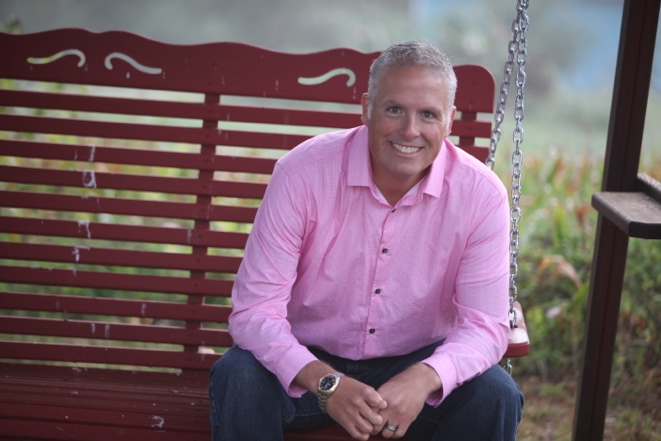 (Location) will host Tony Alan Bates (date and time )Tony Alan Bates is a gifted communicator with the ability to connect with audiences in a variety of venues and genres. But perhaps Tony is most known for being the guy with no fingers who can flat wear out a piano! Tony was born with stubs for fingers and can play anything he hears and play it well.Audiences of every denomination, size, and age are blown away as they witness him playing, singing, and sharing his testimonies of God’s goodness in his life.Tony has been seen on TBN and Daystar Christian Television Networks and can be heard on radio stations where Southern Gospel and Christian Country music is played. Tony has ministered in conferences with John Hagee, Perry Stone, Rod Parsley, Ron Phillips and others.There is no admission charge, a generous love offering will be received. (Venue name, address, brief directions) For more information contact (name, phone, email, and website) 
Artist website: www.TonyAlanBates.com